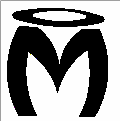 Parents Photography Consent Form 2019Margate Swimming Club may wish to take photographs, (individual and in groups) of swimmers that may include your child during their membership of the club. These photographs are used for marketing, advertising and training purposes. Margate Swim Club requires parental consent to take and use photographs.As the parent or carer of ……………………………………………………................................................................... please complete the form below in respect of your child(ren).Take photographs / videos to use on the club’s website or Facebook page Consent given/Consent refused*Take photographs to include with newspaper articlesConsent given/Consent refused*Take photographs to use on club notice boardsConsent given/Consent refused*Take photographs and videos for training purposes Consent given/Consent refused*Employ a professional photographer (suitably approved) who will take photos / videos during training and at competitions attendedConsent given/Consent refused**Delete as appropriateSigned: ……………………………………………………………………..Dated: ……………………………………………Please return this form to your coach.